Проєкт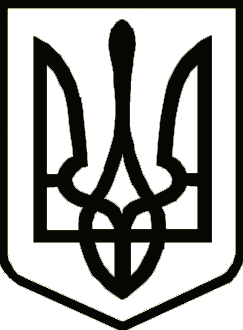 УкраїнаМЕНСЬКА МІСЬКА РАДАКОРЮКІВСЬКОГО РАЙОНУЧЕРНІГІВСЬКОЇ ОБЛАСТІЗ В Е Р Н Е Н Н Ядо Чернігівської обласної радищодо необхідності створення та прийняття Чернігівською обласною радою Програми «Питна вода», спрямованої на забезпечення населення якісною питною водоюСьогодні, у зв’язку кліматичними змінами на планеті, виснаженням природних ресурсів, одним з пріоритетним завданням влади, яка є відповідальною за майбутнє Українського народу, є забезпечення людей якісною питною водою.Адже вода є основою життя на Землі. Це – кров Землі. Недарма колодязь-криниченька є одним з народних символів України. Вода потрібна скрізь – в побуті, сільському господарстві, промисловості. Більш того, без перебільшення: чиста питна вода – здорові люди в громаді! На сьогодні послугу з централізованого водопостачання населенню Чернігівської області надають 90 підприємств-надавачів послуг – ліцензіатів Чернігівської обласної державної адміністрації та НКРЕКП. Використовується вода з четвертинного, харківського, бучацько-канівського водоносних горизонтів. За результатами досліджень води цих горизонтів встановлено, що за хімічним складом вода у бучацько-канівського горизонту, хоч і знаходиться на найбільшій глибині близько 100 м та потребує вкладення більших ресурсів для подачі на поверхню, але є найбільш прийнятною. Води верхніх горизонтів використовуються повсюдно, та через незахищеність від забруднюючих речовин, у них, як правило, присутні нітрати, вміст яких перевищує норми і постійно збільшується через темпи зростання неконтрольованого застосування хімічних добрив і отрутохімікатів сільгоспвиробниками. Крім того, вода з цих найбільш вживаних горизонтів, як правило, має ще й підвищений вміст заліза, який досить складно відфільтрувати. У зношеному та аварійному стані в територіальній громаді знаходиться більше 50 відсотків водопровідних мереж, а значна кількість енергоємного обладнання відпрацювала нормативні терміни експлуатації і потребує заміни.У зв’язку з цим більшість населення користується водою з шахтових колодязів та неглибоких (20-40 метрів) свердловин.Серед проблем, які притаманні сфері питного водопостачання в нашій громаді та майже усіх територіальних громад Чернігівської області є:незадовільний екологічний стан джерел питного водопостачання;зниження рівня ґрунтових вод;недостатнє фінансування розвитку та реконструкції систем водопостачання сільських населених пунктів;високі питомі витрати матеріальних та енергетичних ресурсів під час виробництва та надання послуг.У зв’язку з вищевикладеним, виникає гостра потреба в проведенні скоординованих робіт і заходів по поліпшенню забезпечення населення Менської територіальної громади високоякісною питною водою шляхом об’єднання ресурсів громади та області.Ми, як депутати Менської міської ради Корюківського району Чернігівської області, занепокоєні ситуацією, що складається навколо питання пов’язаного з якістю питної води. Переконані, що вчасне не вирішення цієї проблеми матиме катастрофічний вплив на стан здоров’я та умови життя людей.Щоб уникнути погіршення і до того непростої ситуації, депутати Менської міської ради Корюківського району Чернігівської області звертаються до Чернігівської обласної ради, як до органу місцевого самоврядування, що представляє спільні інтереси територіальних громад сіл, селищ, міст, з проханням взяти на себе функції координації зусиль по вирішенню проблеми забезпечення якісною питною водою жителів Чернігівщини шляхом розробки та прийняття Чернігівською обласною радою Програми «Питна вода», спрямованої на забезпечення населення якісною питною водою.